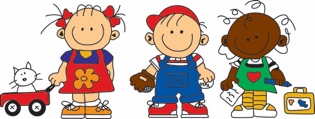 Date:  ____________Child’s Name ________________________________________________________________________________________________Address ________________________________________________________City, Zip Code________________________________Telephone Number _________________________________         E-Mail_______________________________________________________________________ Birth Date _______________________     Male____ Female____ Where did you hear about us: ______________________________Parent(s) or Guardian(s) ______________________________________       _________________________________________Present health status of child (list any special needs, services that are being provided, allergies,etc)_________________________________________________________________________________________________________
Former nursery or group experience, if any ________________________________________________________________________Class Preference:  Please make sure that you include a 1st , 2nd  & 3rd choice.  Due to minimum enrollment requirements, it is sometimes necessary for us to offer you a comparable class Preschool Programs: (child is 3yrs old by December 1st)	2-Day Preschool Program			3-Day Preschool Program	Mon/Wed AM    ______			Mon-Wed-Fri AM     ________	Tues/Thurs AM   ______			Tues-Thurs-Fri AM    ________	Tues/Thurs PM  ______             Pre-Kindergarten Programs: (child is 4 years old by December 1st).     	3-Day Pre-Kindergarten			4-Day Pre-Kindergarten	Tues-Weds-Thurs AM    ________                 Mon-Tues-Wed-Thurs AM    ________              Tues-Weds-Thurs PM    ________         
AM classes are from 9-11:30 AM & PM classes are 12:30-3:00PM             We will notify you via email as soon as we have your child placed in a class. Please make sure to include your email clearly above             									     	     An application fee of $50.00 is required with registration form.  This fee is non-refundable unless your child cannot be placed in the school.  The fee is separate and not part of the tuition. If you have any questions, please feel free to call (585) 426-6397.Checks may be made payable to:   Time To Grow Enterprises LLC and mailed to:Time to Grow Preschool88 White Oak BendRochester, NY 14624
